Ejercicio nº 1.-Ordena, de mayor a menor, las siguientes series de números enteros:a) −4 +6 −2 +5 −3 +9b) −1 +2 −8 +7 −3 +4Ejercicio nº 2.-Une cada número entero con su opuesto y sitúalos en la recta numérica:−5 −4−3 +5−2 +3+4 +2Ejercicio nº 3.-Calcula, si existen, las siguientes raíces cuadradas: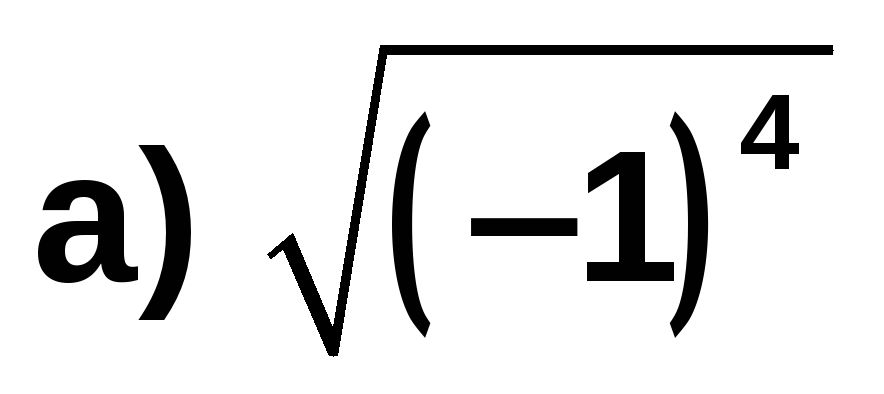 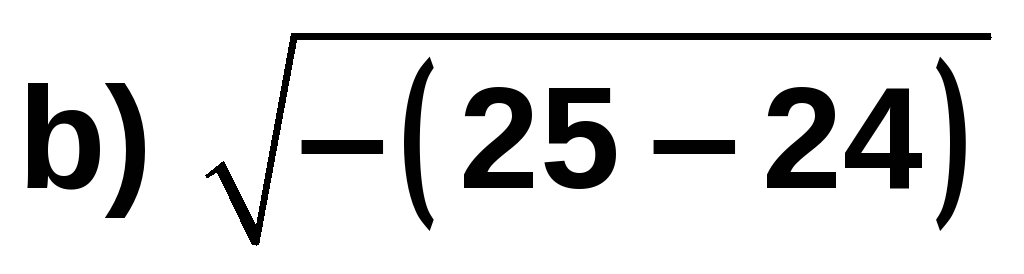 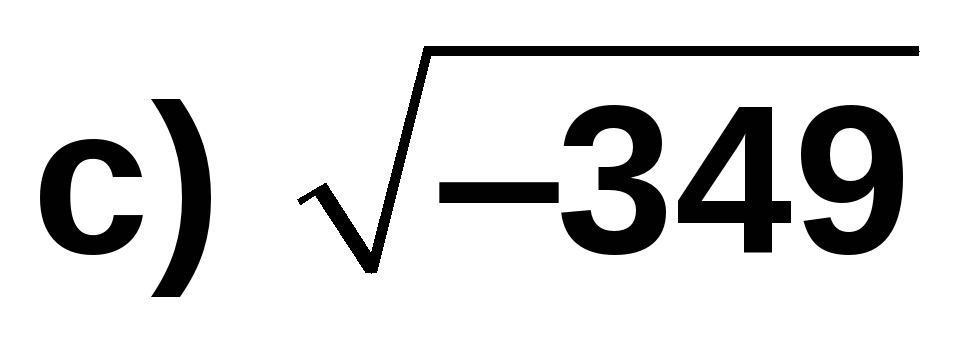 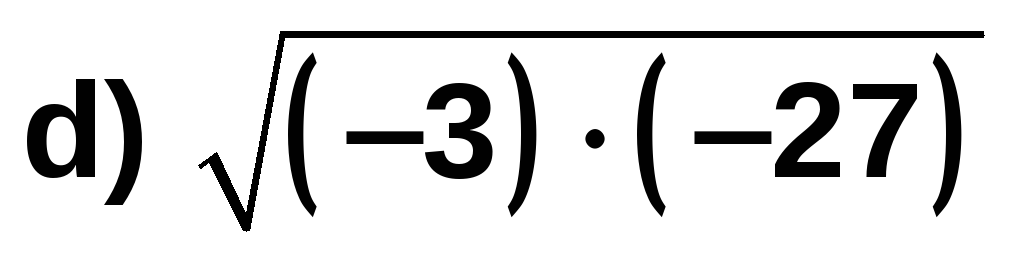 Ejercicio nº 4.-Quita paréntesis y calcula:a) (+3) − (+7) − (−5) + (+3) − (−6) b) 12 − (5 − 2 − 4) + (9 − 6) c) 13 − [2 − (6 − 8)] Ejercicio nº 5.-En un test de 60 preguntas, he contestado 37 bien, 12 mal y he dejado en blanco el resto. Si me dan 5 puntos por cada acierto y me quitan tres por cada fallo y dos por cada pregunta no contestada, ¿cuántos puntos he obtenido?Título de la materia:MatemáticasNivel:ESO 1Opción:CNombre:Grupo:Evaluación:N.º:Calificación:Fecha: